2.A  							 	Týden od 1. 6. do 5. 6. Český jazykPodstatná jména – obecná a vlastníUČ str. 82 / cv. 4 – oprav chyby a přepiš do sešituUČ str. 82/cv. 5 – na fóliiPS str. 31, 32, 33Pravopisné minutovky – vždy jen druhý sloupeček str. 27, 28, 29Napiš do sešitu – UČ str. 119/ 21  Čítanka str. 76 - 79Procvičování (Ctrl + kliknutí – stránka se otevře): Pravopis ú/ů: https://skolakov.eu/cesky-jazyk/2-trida/samohlasky/prihody-maleho-kulihraska/vyber1.htmKřížovky i/y: https://skolakov.eu/cesky-jazyk/2-trida/souhlasky/krizovkove-hadanky/krizovka1.htmDoplňování i/y: https://skolakov.eu/cesky-jazyk/2-trida/souhlasky/procvicujeme/diktaty1.htmPrvoukaHospodářská zvířata a drůbež - UČ str. 54 - 55PS str. 58 - 59MatematikaZačneme dělit třemi. Videa u jednotlivých cvičení ti pomohou s řešením.Dělení dvěma – str. 22Pracovní list 1 – Úvod do dělení třemiPracovní list 2 – dělení třemi Pracovní list 3 – dělení třemiDělení třemi – PS str. 25Procvičování násobilky :Násobeni a dělení 2: https://skolakov.eu/matematika-2-trida/nasobeni-a-deleni-2Násobení a dělení 3: https://skolakov.eu/matematika-2-trida/nasobeni-a-deleni-3Násobení 4: https://skolakov.eu/matematika-2-trida/nasobeni-a-deleni-4Pexeso násobení 2: https://www.umimematiku.cz/pexeso-nasobilka-cisla-2/665Pexeso násobení 3: https://www.umimematiku.cz/pexeso-nasobilka-cisla-3/531Pexeso násobení 4: https://www.umimematiku.cz/pexeso-nasobilka-cisla-4/675Slovní úlohy: https://www.umimematiku.cz/slovni-ulohy-mala-nasobilka-1-uroven/31Pracovní list 1 - Úvod do dělení třemi  ( Videa ti pomohou s řešením.)1.Podívej se na video:     https://youtu.be/DwtIx6ox5UU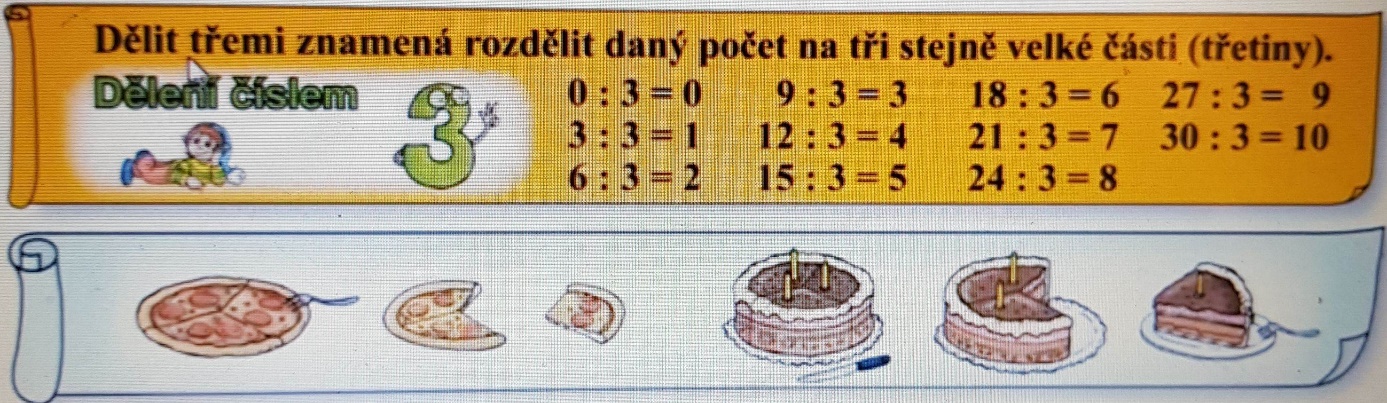 2. Vybarvěte jednu třetinu kruhu žlutou barvou. Spočítejte a zapište, kolik teček zůstalo v jedné třetině.        https://youtu.be/FsW1PQTf43w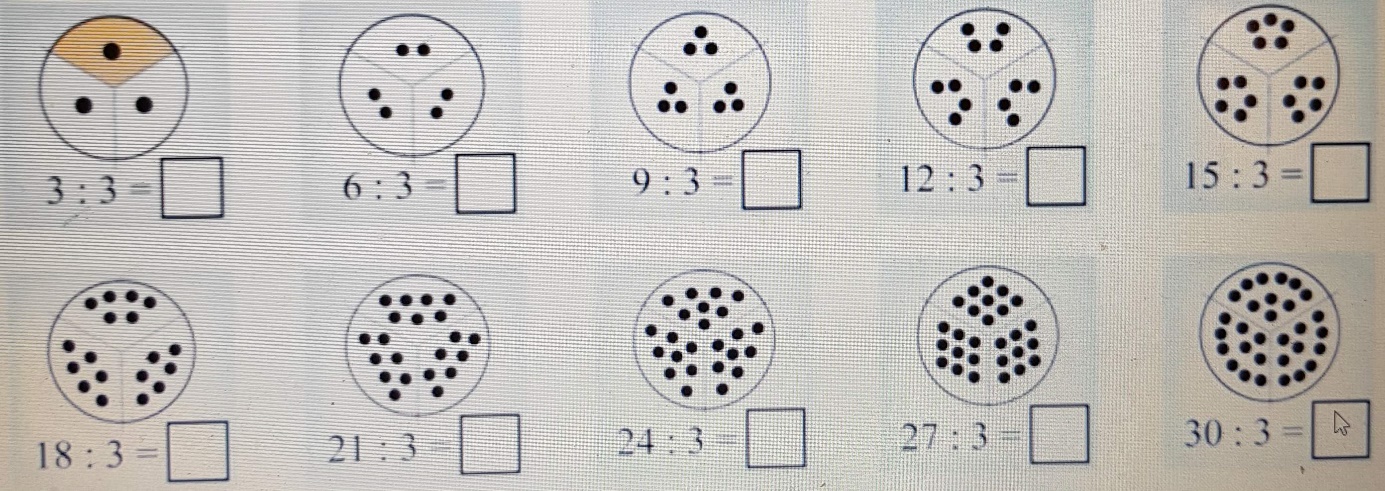 3.Kolečka zakroužkujte po třech a příklady vypočítejte.        https://youtu.be/Bs7eTg1Z9q0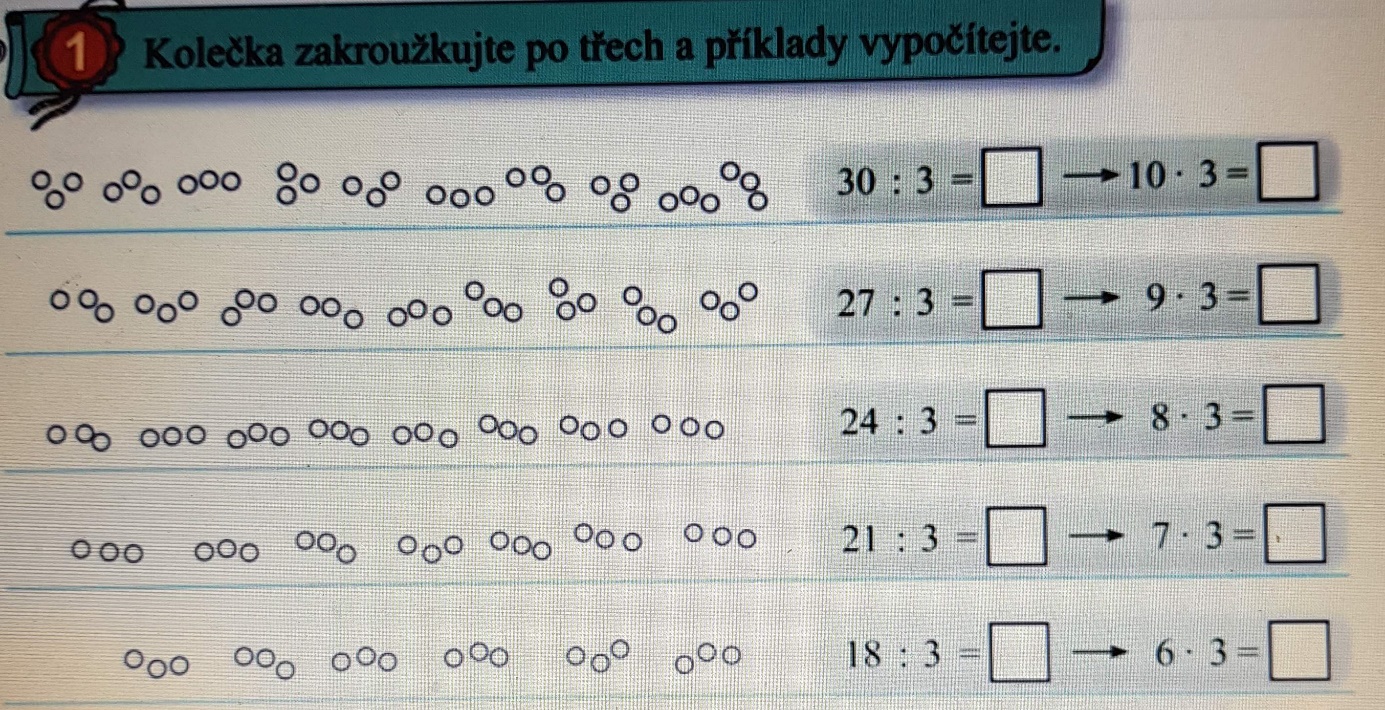 Pracovní list 2							Jméno: _____________________  2. Znázorni, zapiš, vypočítej  a odpověz.    Pracuj podle videa: https://youtu.be/VvMNjUEZeDA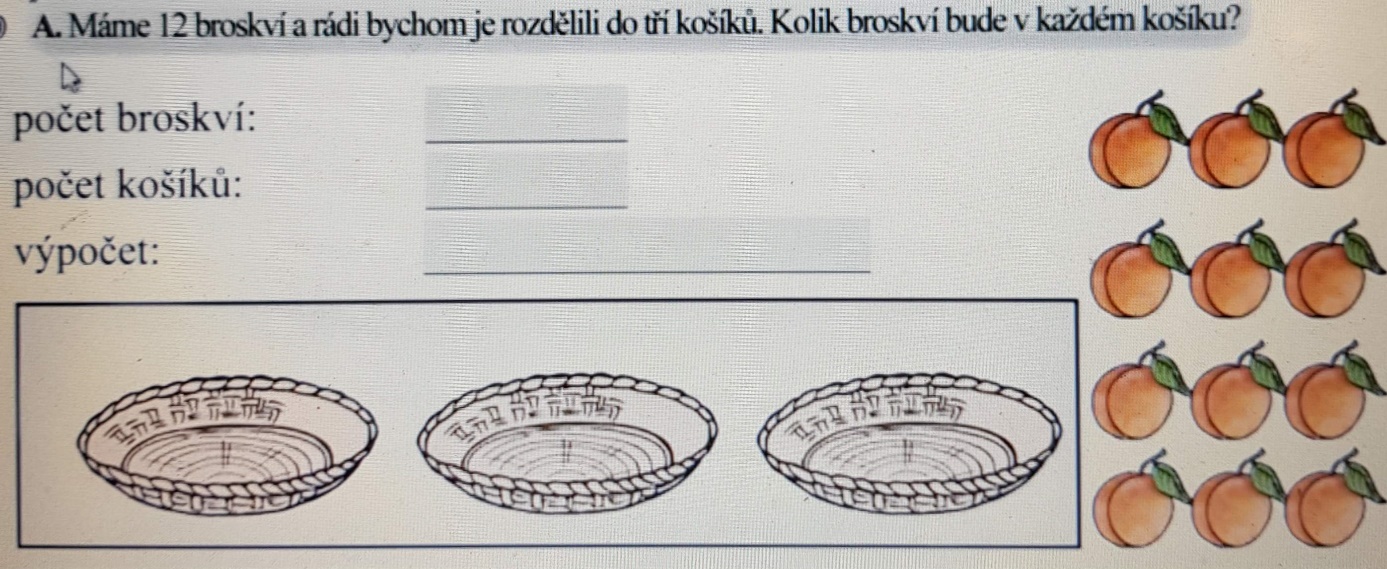 Odpověď:___________________________________________________________________Zkontroluj si s videem. https://youtu.be/X6Je-y7gcio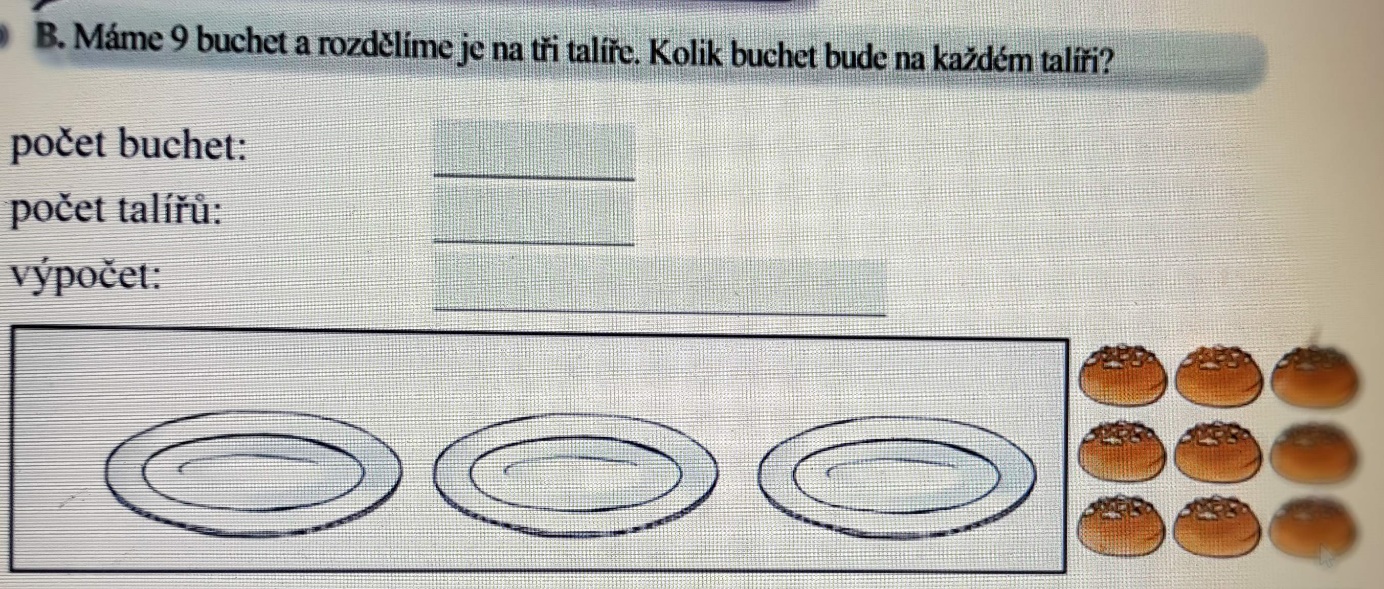 Odpověď: _________________________________________________________________________3. Podle zadání napište příklady a vypočítejte. https://youtu.be/bhM2e-X4pEU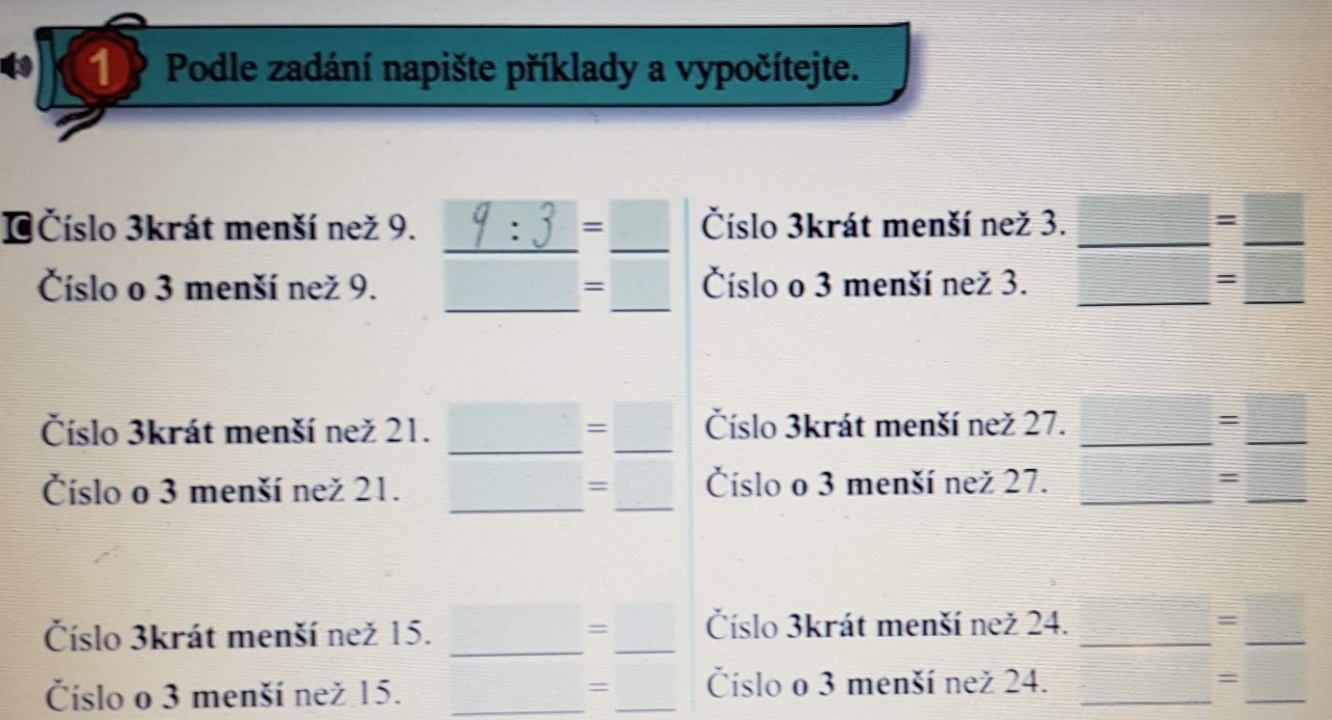 Pracovní list 3					Jméno: ______________________https://youtu.be/gyLLOrp42XI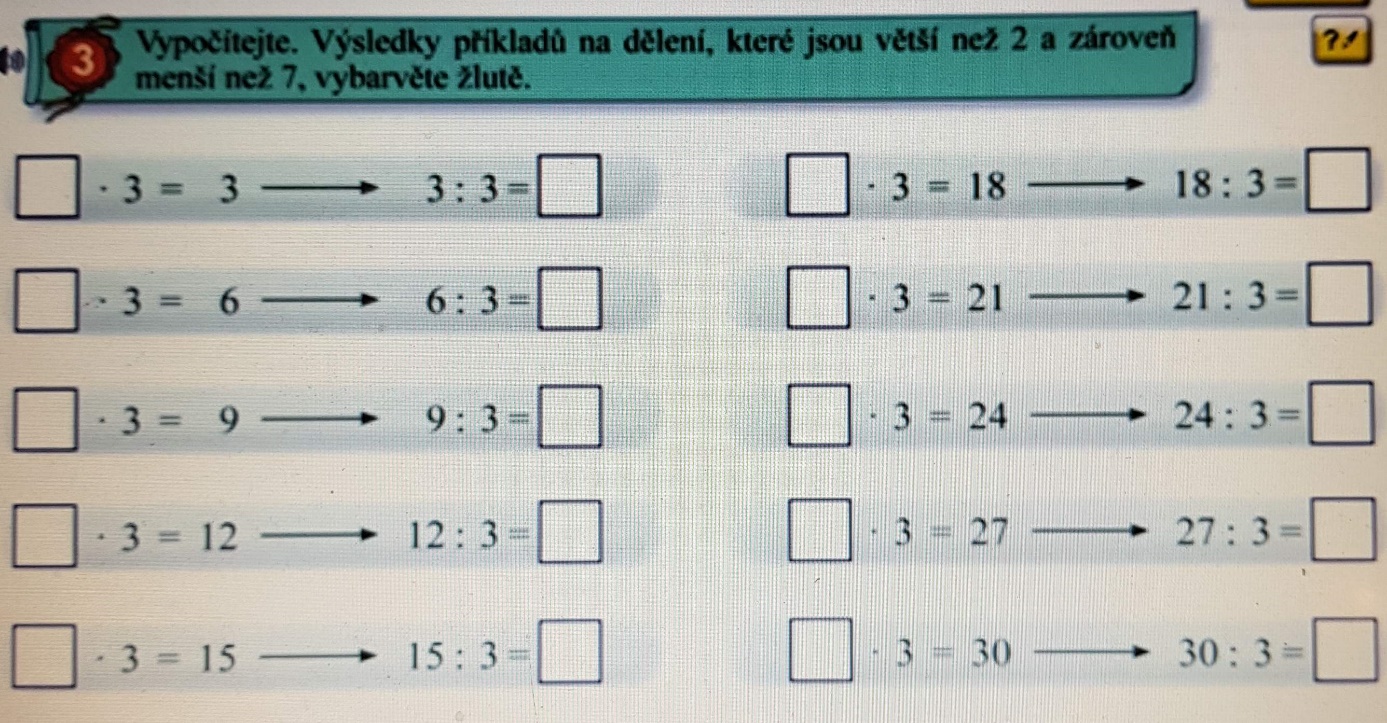 https://youtu.be/kTAt_RE5cx8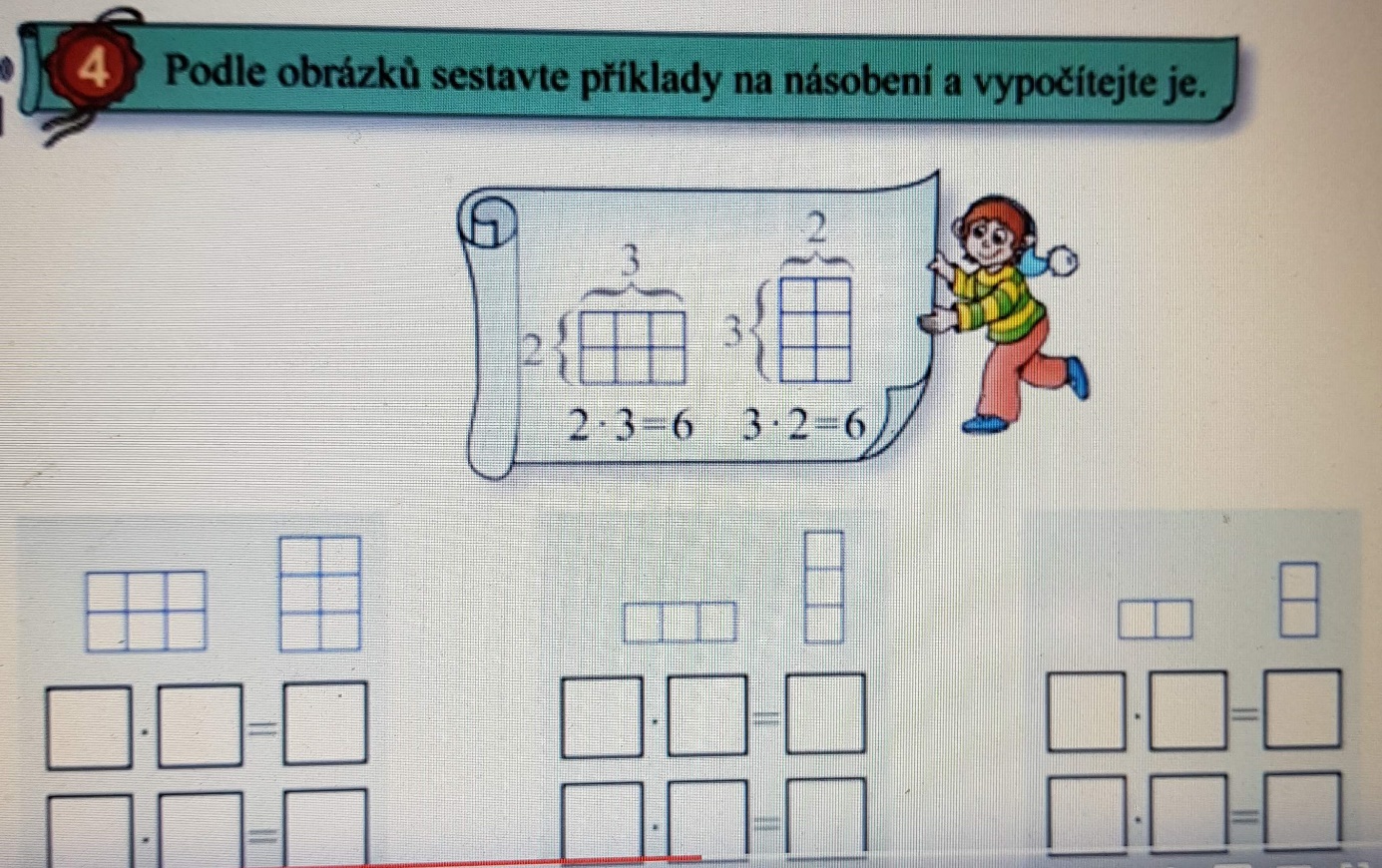 5. Vypočítej:68 + 4 = ____	          	 57 – 8 = ____		32 – 9 = ____   		81 – 7 = ____		  52 + 9 = ____		36 + 7 =  ____	 	56 – 40 = ____		36 + 40 = ____		